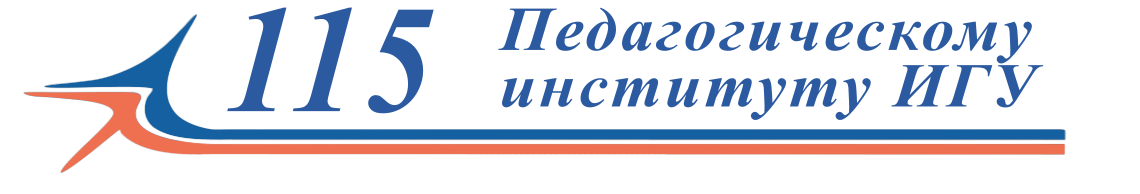 Программа Дней науки в рамках 78 Смотра студенческих научно-исследовательских работ (очно-заочный формат)ОТДЕЛЕНИЕ ПЕДАГОГИЧЕСКОГО, СОЦИАЛЬНОГО И СПЕЦИАЛЬНОГО ОБРАЗОВАНИЯ ул. Нижняя Набережная, 6Сайт отделения ОПСиСпО http://pi.isu.ru/ru/about/faculties/education/МЕРОПРИЯТИЯ ПО КАФЕДРАМКафедра теории и практики специального обучения и воспитания V Межрегиональный научно-практический семинар «Проблемы организации воспитательной работы с детьми, имеющими ОВЗ, в современных условиях» (в том числе для студентов педагогического института, интересующихся вопросами воспитания детей в условиях инклюзивных процессов образования)29 марта, 10.00, TEAMShttps://teams.microsoft.com/l/meetup-join/19%3a6d6905e5a9064b05962e1f8c02df59e3%40thread.tacv2/1710991558894?context=%7b%22Tid%22%3a%22b51a4eb6-e5a0-445d-86ce-5d4d4a62733f%22%2c%22Oid%22%3a%22f13ac963-f658-416a-81e0-589d8ec5bdbc%22%7dРуководитель – доцент Л.Ю. ДолгихКонкурс молодежных исследований «Особые дети в современном мире»Итоговая конференция Конкурса12 апреля, 14.00, TEAMShttps://teams.microsoft.com/l/meetup-join/19%3a6d6905e5a9064b05962e1f8c02df59e3%40thread.tacv2/1710991261084?context=%7b%22Tid%22%3a%22b51a4eb6-e5a0-445d-86ce-5d4d4a62733f%22%2c%22Oid%22%3a%22f13ac963-f658-416a-81e0-589d8ec5bdbc%22%7dРуководители – доцент Л.А. Гладун, доцент М.А. Сарапулова Приглашаются студенты других профилейСекция «Современные проблемы образования детей с ОВЗ в научных исследованиях студентов»17 апреля, 11.50, ауд. 205Руководитель секции – зав. кафедрой ТиПСОиВ, доцент Р.А. АфанасьеваПредседатель секции – доцент Л.Ю. ДолгихСекретарь – К.П. Апрелова (4 курс)1.	Представления о форме и величине у младших дошкольников с задержкой психического развития в конструктивной деятельности  Буксирова Полина Алексеевна (4 курс)2.	Представлений о безопасном поведении на дороге у детей старшего дошкольного возраста с задержкой психического развития Донская М.А. (4 курс)3.	Организация работы в игре драматизации над диалогической речью у младших дошкольников с задержкой психического развития Иванюк Д.А. (4 курс)4.	Особенности представлений о профессиях взрослых у младших школьников с интеллектуальными нарушениями Логинова Д.Л. (4 курс)Руководитель докладов: доцент Р.А. Афанасьева5. Обогащение опыта позитивного общения дошкольников с нарушениями слуха и слышащимися сверстникамиЗакаблуковская Я.М. (4 курс)6. Представления родителей о школьной готовности детей с умственной отсталостью Кузнецова А.В. (4 курс) Руководитель докладов: доцент М.А. Сарапулова 7.	Работа дефектолога над пересказом текстов со старшими дошкольниками с задержкой психического развития.Злобина А.О.  (4 курс)Руководитель доклада: доцент О.В. Пашинова8.	Динамика представлений дошкольников с интеллектуальными нарушениями о семье Апрелова К.П. (4 курс)Руководитель доклада: доцент Л.А. ГладунКафедра психологии и педагогики начального образованияКонкурс методических разработок занятий для сферы дополнительного образования «Педагогическая палитра»01 апреля, 11.50, ауд. 238Руководитель секции – канд. психол. наук, доцент С.А. Коногорская, Председатель секции – Фомина А.А. (4 курс)Секретарь – Гузеннова Б.В. (4 курс)Участники – студенты 4-го курса, профиль «Начальное образование – Дополнительное образование».Цель конкурса: создать условия для развития профессиональных компетенций и реализации творческого потенциала будущих педагогов дополнительного образования.Формат проведения. Студенты-участники конкурса разрабатывают конспект занятия для младших школьников в рамках выбранной направленности дополнительного образования и апробируют его на студенческой группе.Научный руководитель методических разработок: доцент С.А. КоногорскаяКонкурс чтецов «Вдохновение»2 апреля, 10.10, ауд. 202Руководители конкурса –  канд. филол. наук, доцент О.В. Пересада, канд. психол. наук доцент И.А. Галкина,ст. преподаватель Е.А. Жданова, ст. преподаватель Е.В. Ламанова Председатель секции – Зверева Т.А. (2 курс)Секретарь – Матвиенко Е.В. (2 курс)Участники – студенты 1–5-го курсов ИГУ.Цели и задачи конкурса:– способствовать знакомству с лучшими образцами детской поэзии и прозы;– выявить наиболее талантливых и артистичных чтецов среди студентов ИГУ;– дать возможность студентам публично выступить с чтением наизусть произведений советских и российских детских поэтов и прозаиков;– способствовать повышению интереса к выразительному чтению художественных произведений.Творческий конкурс «Проба пера»2 апреля, 10.10, ауд. 202Руководители конкурса  –  канд. филол. наук, доцент О.В. Пересада, канд. пед. наук, доцент О.Ю. Багадаева, ст. преподаватель Е.А. Жданова, ст. преподаватель Е.В. Ламанова Председатель секции – Студент Е.В. (2 курс)Секретарь – Богович Г.В. (2 курс)Участники – студенты 1–5-го курсов ИГУ.Цели и задачи конкурса:– способствовать формированию положительного отношения подрастающего поколения к русскому языку и литературе как важнейшим духовным ценностям, повышению в глазах молодежи престижа грамотного владения русским языком и знания художественной литературы; – привлечь студентов к литературному творчеству с целью самореализации обучающихся, повышения их социальной и творческой активности.Биографический марафон“Жизнь замечательных писателей”3 апреля, 13.50, ауд. 210Руководитель – старший преподаватель Е.А. ЖдановаПредседатель секции – Жученя О.С (3 курс)Секретарь – Дьяконова К.А. (3 курс)Участники – студенты 3 курса, профиль “Начальное образование – Дополнительное образование”.Цель – формирование профессиональных умений, связанных с организацией на уроке литературного чтения работы по формированию у младших школьников представлений о детских писателях, их биографии и творчестве.Каждая из шести групп студентов представит рассказ, адресованный младшим школьникам и содержащий биографические сведения о каком-либо детском писателе. Экспертная группа, состоящая из учителей начальных классов образовательных организаций г. Иркутска, оценит выступления групп по критериям:– грамотность отбора биографических сведений (сведения достоверные, доступные, интересные);– логичность и последовательность рассказа, речевая грамотность;– качество презентации;– выразительность выступления.Учителя из состава экспертной группы подведут итоги марафона, а также поделятся со студентами практическими советами по организации данной работы в школьной практике.Конкурс буклетов«Виртуальный Русский музей»03 апреля, 11.50, ауд. 9Руководитель – старший преподаватель И.М. ПоповаПредседатель секции – Скачков Д.А. (1 курс)Секретарь – Розенцвейг И.И. (1 курс)Участники – студенты 1-го курса, профиль «Начальное образование – Дополнительное образование».Цель и задачи конкурса:– создать условия для развития профессиональных компетенций и реализации творческого потенциала будущих учителей начальных классов;– расширить кругозор, способствовать знакомству с произведениями изобразительного искусства и коллекциями «Русского музея»;– способствовать повышению интереса к изобразительному искусству художественных произведений;– знакомство с многообразием видов изобразительного искусства.Формат проведения. Студенты-участники конкурса разрабатывают справочную информацию (для младшего школьника) о Русском музее в форме буклета. Мастер класс “Кладовая Сибири”09 апреля, 8.30, ауд. 231Руководитель секции – канд. пед. наук, доцент М.И. Скоморохова, Председатель секции – Дьяконова К.А. (3 курс)Секретарь – Тулина Е.А. (3 курс)Участники – студенты 3-го курса, профиль “Начальное образование – Дополнительное образование”Цель мастер-класса: создать условия для развития профессиональных компетенций и реализация творческого потенциала будущих педагогов начального образования  Формат проведения. Студенты-участники разрабатывают в группах конспекты занятий (виртуальная экскурсия, игра и др.) для младших школьников и апробируют его в группе.Секция«Формирование метапредметных и личностных результатов средствами образовательной области «Филология» в учебной и внеурочной деятельности»11 апреля, 13.50, educaКод доступа: cpxgp8Руководитель секции  –  канд. филол. наук, доцент О.В. Пересада, Председатель секции – Симонян А.Г. (5 курс)Секретарь – Дьяконова К.А. (3 курс)1. Формирование информационной компетентности младших школьников средствами инновационных технологий на уроках литературного чтения.Афанасьева Анна Константиновна	 (5 курс)2. Обучение младших школьников формулированию идеи прозаических произведений на уроках литературного чтения. Мускатина Татьяна Юрьевна (5 курс)3. Формирование сознательности чтения младших школьников через ведение читательского дневника.Рудкина Галина Андреевна (5 курс)4. Формирование смыслового чтения младших школьников в процессе работы с нравоописательными рассказами во внеурочной деятельности.Симонян Александра Гургеновна (5 курс)5. Формирование патриотического отношения к малой Родине у младших школьников посредством творческих видов работы над произведениями сибирских писателей во внеурочной деятельности.Токарева Полина Романовна (5 курс)6. Формирование риторических умений младших школьников посредством использования приемов драматизации на уроках литературного чтения.Дьяконова Ксения Алексеевна (3 курс)7. Формирование аргументативных умений у младших школьников через учебный диалог на уроках литературного чтения.	Дьякова Валерия Романовна (3 курс)8. Формирование выразительности речи младшего школьника через обучение пересказу.	Суржикова Наталья Анатольевна (3 курс)Научный руководитель докладов: доцент О.В. ПересадаКвиз "Начальный курс математики – это просто?!"11 апреля, 10.10, ауд. 231Руководитель квиза – канд. физ-мат. наук, доцент А.С. ФранцеваВедущие квиза – Николаева Ю.С., Сафонова А.Н., Гузеннова Б.В., Ярунина В.С. (4НД)Секретари – Ярунина В.С., Николаева Ю.С. (4НД)Участники – студенты 1 курса, профиль «Начальное образование – Дополнительное образование».Идея квиза: стимулирование интереса первокурсников к математике, к их будущей профессиональной деятельности посредством организации игровой деятельности в форме квиза.Цель проведения квиза: заинтересовать первокурсников предметной областью математики, показать разнообразие ее содержания, с одной стороны, и предоставить возможность получения опыта организации игровой деятельности по математике для 4-курсников, с другой стороны.В ходе игры участники выполняют необычные задания по математике начального уровня за короткое время. Предварительно участникам требуется разбиться на группы от 4 до 9 человек. Группа, выполнившая правильно наибольшее количество заданий, получает приз!Секция «Создание развивающей образовательной среды в начальной школе» 11 апреля 2024 г., 15.30, онлайн (ТИМС)Руководитель секции – доцент Л.В. КалининаПредседатель секции – Байдикова М.П. (5 курс)Секретарь – Северова А.А. (5 курс)Ссылка: https://teams.microsoft.com/l/meetup-join/19%3a6d6905e5a9064b05962e1f8c02df59e3%40thread.tacv2/1709621416534?context=%7b%22Tid%22%3a%22b51a4eb6-e5a0-445d-86ce-5d4d4a62733f%22%2c%22Oid%22%3a%22e38806c5-a71c-4bc5-a113-0c9842f81b0f%22%7d1. Произведения искусства как средство ориентации младших школьников на ценность семьиАсташева Дарья Николаевна (5 курс)Научный руководитель: доцент Калинина Л.В.2. Формирование регулятивных универсальных учебных действий у младших школьников посредством организации критериального оцениванияКочетова Алина Михайловна (5 курс)Научный руководитель: доцент Коногорская С.А.3. Условия применения интерактивных упражнений онлайн для развития пространственного воображения младших школьниковЛютина Ольга Алексеевна (5 курс)Научный руководитель: доцент Францева А.С.4. Формирование мотивации учебной деятельности младших школьников посредством использования интернет-ресурсовМелкоступова Алина Дмитриевна (5 курс)Научный руководитель: доцент Калинина ЛВ.5. Условия воспитания трудолюбия у младших школьниковНикитина Анастасия Олеговна (5 курс)Научный руководитель: доцент Петрова М.А.6. Формирование исторических представлений и понятий у младших школьников на уроках окружающего мираПопова Екатерина Андреевна (5 курс)Научный руководитель: доцент Скоморохова М.И.Секция ««Технологические и содержательные особенности разработки и реализации программ дополнительного образования для младших школьников»»15 апреля, 11.50, ауд. 238Руководитель секции – канд. психол. наук, доцент С.А. КоногорскаяПредседатель секции – Гузеннова Б.В. (4 курс)Секретарь – Фомина А.А. (4 курс)1. Методическое обеспечение разработки и реализации антибуллинговой программы в начальной школе Фомина Анна Александровна (4 курс)2. Методическое обеспечение разработки и реализации дополнительной общеразвивающей программы «Быстрый счет» Ростовцева Ксения Александровна (4 курс)3. Методическое обеспечение разработки и реализации дополнительной общеразвивающей программы «Скорочтение» Макарова Валерия Александровна (4 курс)4. Методическое обеспечение разработки и реализации общеразвивающей программы для начальной школы «Загадки родного края» Казаева Алина Николаевна (4 курс)5. Методическое обеспечение разработки и реализации дополнительной общеразвивающей программы «На здоровье!» Ознобихина Диана Владимировна (4 курс)6. Методическое обеспечение разработки и реализации дополнительной общеразвивающей программы для начальной школы «Финансовая грамотность»  Орлова Ангелина Валерьевна (4 курс)7. Методическое обеспечение разработки и реализации дополнительной общеразвивающей программы для начальной школы «Фантазеры» Ганина Лариса Владимировна (4 курс)8. Методическое обеспечение разработки и реализации дополнительной общеразвивающей программы для начальной школы «Цветной калейдоскоп» Тарсукова Алина Сергеевна (4 курс)9. Методическое обеспечение разработки и реализации дополнительной общеразвивающей программы «Школа первоклассника» Баширова Екатерина Александровна (4 курс)10. Методическое обеспечение разработки и реализации дополнительной общеразвивающей программы «Школа доброты» для обучающихся младших классов Чупина Светлана Романовна (4 курс)11. Формирование умений представлять результаты исследовательской деятельности у младших школьников Пивоварова Александра Николаевна (4 курс)Научный руководитель докладов: доцент С.А. КоногорскаяСекция«Использование средств обучения в начальной школе»17 апреля, 8.30, ауд. 231Руководитель секции – доцент Л.В. КалининаПредседатель секции – Дьяконова К.А. (3 курс)Секретарь – Дьякова В.Р. (3 курс)1. Использование интернет-ресурсов для общего развития младших школьниковПоседко Дарья Алексеевна, Макеева Мария Романовна (4 курс)2. Методика создания синквейна на разных этапах урока в начальной школеКовалева Полина Олеговна, Иванова Ирина Юрьевна (4 курс)3. Применение технологии дизайн-мышления на уроках в начальной школеДьяконова Ксения Алексеевна, Дьякова Валерия Романовна (4 курс)4. Использование мультипликации как средство формирования у младших школьников эмоционально-ценностного отношения к окружающему мируФомина Анастасия, группа, Тарасевич Анна (4 курс)5. Использование интернет-ресурсов как средство мотивации учебной деятельности младших школьниковВернигорова Ульяна Дмитриевна, Трушкина Ульяна Андреевна (4 курс)6. Использование учебного диалога на уроках в начальной школеАнфиногенова Екатерина Андреевна, Хлебинская Наргиза Жахонгировна (4 курс)Научный руководитель докладов: доцент Л.В. КалининаПедагогическая лаборатория«Современные тенденции организации классного руководства»17 апреля, 8.30, ауд. 104Руководители секции – канд. психол. наук, доцент М.А. Петрова,старший преподаватель И.М. ПоповаПредседатель секции – Студент Е. В. (2 курс)Секретарь – Браун Е. Э. (2 курс)Участники – студенты 2-го курса, профиль «Начальное образование – Дополнительное образование».Цель: создать условия для развития профессиональных компетенций и реализации творческого потенциала будущих учителей начальных классов.расширить представления студентов об особенностях и способах организации деятельности классного руководителя в условиях современной школы.Формат проведения. Студенты-участники конкурса разрабатывают и представляют презентации по теме лаборатории на основе обзора статей, которая может быть полезна для педагогов.Выступление с докладом «Современные способы организации деятельности классного руководителя» Байдиковой Маргариты Павловны (4 курс) серебряного медалиста олимпиады «Я профессионал» в 2022–2023 учебном году по направлению «Классный руководитель».Кафедра педагогикиБенефис идеи «VR-технологии в образовании как вызов эры графического интрефейса» 19 марта, 11.50, ауд.  202Руководители мероприятия – доцент С.А. Харченко, доцент Н.В. КалининаВстреча с М.В. Евдокимовым, директором ООО «Тамга», производителем VR-тренажеров.Участники – группы 4 НД, 2 ЛГ.  Презентация проекта «Страна трудовой доблести»22 марта, 11.50, ауд. 206Руководитель мероприятия – преподаватель А.С. СередкинаДиалог с координатором проекта Н.А. Паскеевской, руководителем Иркутского регионального отделения Национальной родительской ассоциации.Участники – группа 2 ДД. Круглый стол«Цифровизация как вектор развития системы сопровождения личностного развития обучающегося: проблемы и перспективы»23 марта, 10.10, ZOOMМодератор – к.п.н., доцент Е.А. Никитина Идентификатор конференции: 747 7472 7097, код доступа: 1111Эксперты:Л.А. Иванова, кандидат педагогических наук, доцент, заместитель директора Иркутского филиала МГТУ ГА по научной работе, гл. редактор международного информационно-аналитического журнала «Crede Experto: транспорт, общество, образование, язык»;И.Ю. Капичникова, кандидат филологических наук, доцент, директор учебного центра Союза «Торгово-промышленная палата Восточной Сибири (Иркутская область)».О.В. Шаронова, кандидат педагогических наук, доцент, доцент кафедры теоретической информатики и дискретной математики, заместитель директора института математики и информатики МПГУ, начальник отдела экспертно-аналитической и проектной деятельности Федерального центра научно-методического сопровождения педагогических работников г. МоскваУчастники – магистранты группы 206211-ДМ.VII Международная научно-практическая конференция«ОБРАЗОВАНИЕ В XXI веке»01 апреля, 15.00, pruffme.comОрганизаторы – доцент М.Г. Голубчикова, доцент С.А. ХарченкоУчастники – магистранты и аспиранты.Диалог с экспертами о Новой философии воспитания с руководителем ресурсного центра «Навигаторы детства» (г. Иркутск) О.В. Бичевиной, ведущим специалистом А.Б. Куприяновой02 апреля, 10.10, pruffme.comРуководитель мероприятия – доцент М.Г. Голубчиковаhttps://pruffme.com/landing/u3070973/tmp1710122976Участники – группы 4 курсаИнтеллектуальный кластер по развитию финансовой грамотности03 апреля, 13.50, ауд. 9Модератор – доцент Н.В. КалининаВедущий: А.Б. Бутакова (1 курс, магистратура)Участники – группа 2ФБ Вебинар "Цифровая трансформация образовательной организации: ДОУ, школа, вуз"09 апреля, 10.10, pruffme.comРуководитель – доцент И.В. Ямушеваhttps://pruffme.com/landing/u3070973/tmp1710122976Участники – студенты 4 курса.Семинар-практикум для магистрантов и аспирантов «Исследование в сфере воспитания: от теории к практике» 15 апреля, 15.00, pruffme.comМодератор – доцент Н.В. ШишаринаВедущий – Ромм Татьяна Александровна, д-р пед. наук, профессор, зав. кафедрой педагогики и психологии Института истории, гуманитарного и со- циального образования ФГБОУ ВО «Новосибирский государственный педагогический университет», заместитель председателя научного совета по проблемам воспитания подрастающего поколения при отделении философии и теоретической педагогики РАО.Кафедра комплексной коррекции нарушений детского развитияСекция «Научный старт в специальном образовании»10 апреля, 10.10, ауд. 107, уч.корпус 10Руководитель секции — доцент А.А. ГостарПредседатель секции — профессор Е.Л. ИнденбаумСекретари — А.П. Ярыгина В.В.(3 курс), Безсонова Е.Е. (3 курс).1. Характеристики связного высказывания у младших школьников с тяжелыми нарушениями речи Валько Т.О. (3 курс). 2. Характеристики лексики в учебных высказываниях младших подростков с тяжелыми нарушениями речи Куимова Э.А. (3 курс).3. Состояние смысловой памяти младших школьников с речевыми нарушениями Шмидт А.Г. (3 курс).Руководитель докладов: Инденбаум Е.Л., д.психол.н., профессор, зав. каф. ККНДР4. Сравнительная характеристика понимания текстов арифметических задач разного типа у младших школьников с задержкой психического развития Гусева В.Д. (3 курс).5. Характеристика трудностей суффиксального словообразования у третьеклассников с разными вариантами развития Коробейникова А.В. (3 курс).6. Характеристика трудностей использования синонимов у младших школьников с задержкой психического развития Перемешленко М.В (3 курс).7. Трудности написания изложения у обучающихся 3-4 класса с задержкой психического развития Разумная А.А. (3 курс).8. Характеристики способности к вербальному выражению эмоциональных состояний у подростков с задержкой психического развития Ярыгина (Карасова) В.В. (3курс)Руководитель докладов: Гостар А.А., доцент, к.психол.н., доцент кафедры ККНДР9. Характеристики антиципации в процессе чтения у второклассников с речевым недоразвитием Безсонова Е.Е. (3 курс).10. Понимание некоторых видов учебных текстов младшими школьниками с тяжелыми нарушениями речи Букчимова Е.П. (3 курс).11. Оценка текстовой компетенции обучающихся с задержкой психического развития (на материале сочинений) Курбатова А.А. (3 курс).12. Недостатки письма у второклассников с нарушениями речи Матвеева Е.А. (3 курс).13. Сравнительная характеристика ошибок в письменных работах у младших школьников с нарушениями речи и задержкой психического развитияСморкалова П.Ю., (3 курс).Руководитель докладов: Заиграева Н.В., доцент, к.психол.н., доцент кафедры ККНДР14. Характеристики способности к вербальному выражению эмоциональных состояний у умственно отсталых подростков Гейн О.Н. (3 курс).15. Состояние диалогической речи у младших школьников с умственной отсталостью Ефимова Л.А. (3 курс).16. Характеристика сформированности навыков составления событийного рассказа у младших школьников с ЗПР Самбуева Б.Б. (3 курс).17. Трудности понимания текстов составных арифметических задач у третьеклассников с разными вариантами развития Сидорова В.А. (3 курс)18. Понимание слов с переносным значением младшими школьниками с разным уровнем психоречевого развития Стрелова М.А. (3 курс).Руководитель докладов: Позднякова И.О., доцент, к.психол.н., доцент кафедры ККНДР19. Характеристика навыка подбора антонимов у младших школьников с ЗПР Бердникова Е.В. (3 курс)20. Особенности усвоения учебных понятий по русскому языку у третьеклассников с нарушениями речи Коробицына Ю.А. (3 курс).21. Характеристика недостатков грамматического строя речи у младших школьников с речевыми нарушениями Лысенко Е.П. (3 курс).22. Характеристика синонимического словаря младших школьников с нарушениями речи Мартынов Е.А. (3 курс).23. Сравнительная характеристика лексического разнообразия в сочинениях младших школьников с разными речевыми диагнозами Рыбинская О.Н. (3 курс).Руководитель докладов: Самойлюк Л.А., доцент, к.психол.н., доцент кафедры ККНДР24. Изучение способности к  семантизации слов  младшими школьниками с нарушениями письменной речи Варфоломеева Капитолина А.А. (3 курс).25. Состояние коммуникативно-речевых умений у младших школьников с НОДА Горохова В.Е. (3 курс).26. Характеристика использования эмоциональной лексики старшими дошкольниками с разным уровнем психоречевого развития Константиненко А.И. (3 курс).27. Состояние понимания полисемантичности слова у дошкольников с речевыми нарушениями Леви Ю.Г. (3 курс).28. Вербализация представлений о себе и своей семье в связных высказываниях дошкольников с нарушениями речи Мелентьева М.Ф. (3 курс).Руководитель докладов: Серебренникова С.Ю., доцент, к.психол.н., доцент кафедры ККНДР29. Сравнительная характеристика понимания текста арифметических задач второклассниками с разными вариантами развития (при прослушивании и самостоятельном прочтении) Комарова Н.А. (3 курс).30. Трудности написания сложных слов у обучающихся по адаптированным программам в 5-6 классах инклюзивной школы Лынова А.Ю. (3 курс).31. Трудности вербализации временных представлений у дошкольников с нарушениями речи Будаева Б.Б., (3 курс).32. Характеристика лексики в самостоятельных высказываниях третьеклассников с разными вариантами развития Тропина М.А., (3 курс).Руководитель докладов: Мурашова И.Ю., доцент, к.психол.н., доцент кафедры ККНДРСекция «Калейдоскоп логопедических исследований»10 апреля, 10.10, ауд.9, корпус 10Руководитель секции — доцент С.Ю. СеребренниковаПредседатель секции — доцент И.Ю. МурашоваСекретарь — Камека Н.А. (4 курс)Матвеева Е.А. (4 курс)1. Работа учителя-логопеда над коррекцией недостатков овладения самостоятельной письменной речью у младших школьников с речевым недоразвитием Лыткина З.С. (4 курс).Руководитель докладов: Инденбаум Е.Л., д.психол.н., профессор,зав. каф. ККНДР2. Работа логопеда с дошкольниками по формированию навыков структурного анализа предлогов Базарова М.В. (4 курс).3. Работа логопеда с дошкольниками над формированием навыка интонационного анализа предложения Вандышева Е.А. (4 курс).4. Работа логопеда над обогащением глагольного словаря старших дошкольников (Камека Н.А, 4 курс).5. Работа логопеда над формированием навыка структурного анализа предложений у первоклассников Крячко П.Е. (4 курс)Руководитель докладов: Серебренникова С.Ю., доцент, к.психол.н., доцент кафедры ККНДР6. Логопедическая коррекция недостатков воспроизведения слоговой структуры слов у дошкольников с нарушениями речи Матвеева Е.А. (4 курс). 7. Работа логопеда по развитию самоконтроля письма у младших школьников с нарушениями речи Нагаева Т.В. (4 курс).8. Работа логопеда над обогащением словаря прилагательных у старших дошкольников с нарушениями речи Ставнийчук О.И. (4 курс).9. Формирование речевой готовности у старших дошкольников с задержкой психического развития Шеманова Т.А. (4 курс).Руководитель докладов: Мурашова И.Ю., доцент, к.психол.н.,доцент кафедры ККНДРСекция 3.«Калейдоскоп исследований в специальной психологии»10 апреля, 10.10, ауд. 208, уч.корпус 10Руководитель секции — доцент Н.В. ЗаиграеваПредседатель секции — доцент Л.А. СамойлюкСекретари — А.П. Аникович (4 курс),А.И. Агеева (4 курс)1. Работа специального психолога над формированием основ коммуникативной компетентности младших школьников с отставанием в психоречевом развитии Агеева А.И. (4 курс).2. Работа специального психолога над развитием способности к когнитивной и эмоциональной децентрации у младших школьников с тяжелыми нарушениями речи Аникович А.П. (4 курс).3. Работа специального психолога над совершенствованием представлений о социальном успехе у подростков с речевыми нарушениями Волкова Софья Сергеевна 4. Работа специального психолога над совершенствованием эмоционального интеллекта подростков с отставанием в психоречевом развитии Нерода К.Д. (4 курс)Руководитель докладов: Инденбаум Е.Л., д.психол.н., профессор,зав. каф. ККНДР5. Работа психолога над преодолением трудностей адаптации к условиям коррекционной школы для детей с тяжелыми нарушениями речи Абрамова С.С. (4 курс).6. Профориентационная работа психолога с умственно отсталыми подростками Пальчинская А.С. (4курс).7. Работа психолога по коррекции недостатков коммуникации со сверстниками у дошкольников с нарушениями опорно-двигательного аппарата Ракова Ю.М. (4 курс).Руководитель докладов: Гостар А.А., доцент, к.психол.н., доцент кафедры ККНДР8. Работа психолога по коррекции представлений о морально-нравственном поведении у младших школьников Могильникова А.А. (4 курс).9. Психологическое сопровождение гендерной коммуникации у умственно отсталых старшеклассников Плотникова В.С. (4курс).Руководитель докладов: Заиграева Н.В., доцент, к.психол.н.,доцент кафедры ККНДР10. Психологическая коррекция недостатков представления о дружбе у подростков с интеллектуальными нарушениями Вдовченко А.Д. (4 курс). 11. Психологическая коррекция недостатков представления об институте брака у подростков с умственной отсталостью Иванова Л.А. (4 курс).12. Работа психолога над развитием саморегуляции у  старших дошкольников с нарушениями речи Луценко П.А. (4 курс).13. Психологическое сопровождение коммуникации у умственно отсталых подростков Островидова Д.Ю. (4 курс).Руководитель докладов: Позднякова И.О., к.психол.н., доцент кафедры ККНДР14. Работа психолога по формированию представлений о будущем подростков с интеллектуальными нарушениями Коротких Т.С. (4 курс).15. Работа психолога по формированию представлений о семье у младших школьников с задержкой психического развитияЩукина А.А. (4 курс).Руководитель докладов: Самойлюк Л.А., к.психол.н., доцент кафедры ККНДРКафедра социальной педагогики и психологииПрезентация практического опыта по профилактике аддиктивного поведения23 марта, 10.10, ауд. 205.  Модератор – доцент И.В. Федосова Ведущий – Р.Ю. Клыгин (магистратура, 2 курс)  Ролевая социально-психологическая игра «Телефон доверия»27 марта, 10.10, ауд. ауд.238.  Модератор – доцент Т.Ф. УшеваВедущая – А.А. Рогова (2 курс)   Объявление результатов Всероссийского с международным участием конкурса социальных и научно-практических проектов  29 марта (www. pi.isu.ru) Координаторы конкурса – доценты Т.Ф. Ушева, В.И. Рерке Методическая мастерская «Стратегии выхода из трудной жизненной ситуации»29 марта, 10.10, ауд. 205 Модератор – доцент А.В. КибальникВедущий – Ю.В. Антипина (4 курс)    Проблемный семинар «Что такое социально-ролевые модели поведения и как они помогают в обучении?»29 марта, 11.50, ауд. 8 Модератор – доцент А.В. Кибальник Ведущий – В.В. Пушмина (4 курс)    Круглый стол«Основные концепции социализации личностив западной философии и психологии»29 марта, 8.30, ауд. 205Модератор – доцент О.В. ГординаВедущий – Ю.С. Лазарева, М.А. Савостьянов (1 курс)Практико-ориентированный семинар «PRO - навыки целеполагания»1 апреля, 10.10, ауд. 205 Ведущий – А.А. Миронич (3 курс)    Модератор – доцент А.В. КибальникТренинг «Развиваем социальный интеллект»1 апреля, 11.50, ауд. 205 Модератор – доцент А.В. КибальникВедущий – В.И. Чалина (3 курс)    Интерактивное занятие «Творческий автопортрет»1 апреля, 8.30, ауд.  204Модератор – доцент А.И. ГординВедущий – Д.В. Арбатская (3 курс)Интерактивное занятие «Психолого-педагогические технологии реабилитации пожилых людей»2 апреля, 8.30 ауд. 210Модератор – доцент С.И. Матафонова Ведущие – П.С. Столкова, Ю.С. Лазарева, А.А. Неродова,В.А. Мамаев, Г. Нурбек кызы (1 курс), Н.Р. Баранова, А.А. Евин (3 курс)Интерактивный семинар «Клинический рисунок и мандала»2 апреля, 10.10 ауд. 205Модератор – доцент С.И. Матафонова Ведущие – Ю.С. Костина, А.А. Свириденко, А.Е. Раткевич, С.А. Колесникова, К.К. Микаелян (1 курс)Обучающий семинар«Критерии информационной зависимости у детеймладшего школьного возраста»2 апреля, 8.30, ауд.  11Модератор – доцент А.И. ГординВедущий – А.В. Соколова (4 курс)Мастер-класс  «Говори-говорю» 3 апреля, 8.30, ауд. 205.  Модератор – доцент В.И. Рерке Ведущие – С.А. Колесникова, К.К. Микаелян,  А. О. Кашеварова (1 курс)  Обучающий семинар «Формирование социальных компетенций младших школьников»3 апреля, 10.10, ауд. 208.  Модератор – доцент В.И. Рерке Ведущий – А. Ю. Анисимова (3 курс)  Имитационный практикум «Межличностная коммуникация подростков»3 апреля, 11.50, ауд. 208  Модератор – доцент В.И. РеркеВедущий – А. С. Бачина А (3 курс)  Круглый стол «Защита прав ребенка» 3 апреля, 10.10, ауд. ауд.238.  Модератор – доцент Т.Ф. УшеваВедущая – Д.С. Нечпай (2 курс)   Интерактивное занятие «Технология деятельности социального педагога в учреждениях здравоохранения» 3 апреля, 11.50, ауд. ауд.238.  Модератор – доцент Т.Ф. УшеваВедущая – О.Л. Изотова (2 курс)   Практикум «Предотвращение моббинг-конфликтов в ученическом коллективе»4 апреля, 10.10, ауд. 208 Модератор – доцент А.В. КибальникВедущий – Е.В. Пославская (3 курс)    Мастер-класс «Ученическое самоуправление с нуля»4 апреля, 11.50, ауд. 208 Модератор – доцент А.В. КибальникВедущий – Д.Д. Шульгина (4 курс)    Творческая мастерская«Наука и профессиональное развитие» 4 апреля, 13.50, ауд. 205Модераторы – профессор А.К.Костин,ст. преподаватель А.А. ДоржееваВедущий – А.В. Бурдуковская (магистратура, 1 курс)    Интерактивное занятие для приемных родителей«Сказкотерапия. Тайна усыновления»4 апреля, 10.10, ауд.  5/3Модератор – доцент О.В. ГординаВедущий – А.С. Шустова, В.В. Пушмина (4 курс)Круглый стол «Особенности организации военно-патриотического воспитания учащихся в условиях общеобразовательной организации»5 апреля, 11.50 ауд. 202Модератор – доцент Л.А. БабицкаяВедущая – Э.Р. Расулметова (магистратура, 2 курс)Интерактивное занятие «Обучение жизненным навыкам»6 апреля, 10.10 ауд. 205Модератор – доцент С.И. Матафонова Ведущие – Я.Р. Балышева, С.М. Колесова (магистратура, 2 курс)Мастер-класс «Как стать ответственным родителем» 8 апреля, 11.50, ауд. 205.  Модератор – доцент И.В. ФедосоваВедущий – И.С. Моисеева (4 курс)  Интерактивное занятие «Коммуникативная компетентностьподростков в условиях профильного обучения»10 апреля, 11.50, ауд. 208.  Модератор – доцент В.И. Рерке Ведущий – А. Н. Белоусова А (3 курс)  Тренинг «Управленческие поединки. Овладение технологией разрешения конфликтных ситуаций»12 апреля, 11.50, ауд. 205.  Модератор – доцент И.В. ФедосоваВедущий – И.В. Сычёва (магистратура, 2 курс)   Кафедра педагогики и психологии дошкольного образованияПитч-сессия «Поделимся опытом: от идеи к результату»3 апреля, 11.50, ауд. 8Руководители питч-сессии – доцент Н.А. Шинкарева, доцент И.А. Галкина Председатель – Морозова А. А. (4 курс)Секретарь – Дерова Я. С. (4 курс)Приглашаются студенты 2 и 3 курсов профиль «Дошкольное образование – Дополнительное образование» для обсуждения проблемных вопросов и образовательных продуктов.Информационная справка: Питч – краткая словесная презентация образовательной идеи, образовательного проекта или образовательного мероприятия от практика в адрес педагогической аудитории с целью заинтересовать своим продуктом и привлечь внимание к предъявляемой проблеме.Участники Питч-сессии:Экспериментирование как средство развития любознательности у детей шестого года жизни Дорофеева Юлия Михайловна (4 курс). Руководитель доклада: доцент Н.А. Шинкарева Педагогические условия развития описательной речи детей среднего дошкольного возраста Дерова Яна Семеновна (4 курс).Руководитель доклада: доцент И.А. Галкина Элементы русского народного танца как средство развития чувства ритма в танцевальной деятельности у детей шестого года жизни Морозова Анастасия Алексеевна (4 курс).Руководитель доклада: доцент Н.А. Шинкарева Педагогические условия развития диалогической речи у детей среднего дошкольного возраста Старикова Алина Дмитриевна (4 курс). Руководитель доклада: доцент И.А. Галкина Формирование профессиональных компетенций у студентов на начальных этапах обучения в педагогическом колледже по профилю дошкольное образование в области патриотического воспитания. Березовская Ирина Николаевна (магистрант, 2 курс).Руководитель доклада: доцент Н.А. Шинкарева Педагогические условия развития полоролевой идентичности у детей пятого года жизни. Брылева Анастасия Сергеевна (3 курс).Руководитель доклада: доцент Н. А. Шинкарева Историко-логический анализ практикообразовательной деятельности детей дошкольного возраста в конце XIX начале XX веков на примере города Иркутска Шинкарева Елизавета Владимировна (ученица 8 М класса МБОУ гимназия №25 г. Иркутск).Руководитель доклада: учитель истории и обществознания МБОУ Гимназия №25 Г. Иркутск Е.С. Сорвина Социальный проект: «Бездомные животные как экологическая проблема нашего города» Галкина Татьяна Владимировна (ученица 10 А класса МБОУ СОШ № 14 г. Иркутск).Руководитель доклада: учитель истории и обществознания МБОУ г. Иркутска СОШ с углубленным изучением отдельных предметов №14 Иркутск А.В. Балицкий. Педагогическая лаборатория«Результаты диагностики развития опыта познавательно-исследовательской деятельности дошкольников»5 апреля, 8.30, ауд. 28Руководители секции – доцент Л.А. Кананчук, доцент О.В. Удова Председатель – Щербина А. М. (4 курс)Секретарь – Ерофеева К. А. (4 курс)Приглашаются студенты 2 и 3 курсов профиль «Дошкольное образование – Дополнительное образование» для обсуждения проблемных вопросов или ситуационных заданий.Информационная справка: в процессе работы педагогической лаборатории участники будут ознакомлены с процедурой педагогической диагностики дошкольников детского сада по вопросу развития опыта познавательно-исследовательской деятельности дошкольников, проведенной студентами группы 4 ДДО в феврале 2024 г. Будет возможность   обсудить полученные результаты, высказывать свое мнение по заданиям, задать вопросы выступающим об использовании в практике работы с детьми полученных данных.1. Вторая младшая группа. Организация и проведение диагностики познавательно – исследовательской деятельности детей 3-4 лет. Показатели. Диагностические задания. Протокол результатов диагностики.Дорофеева Юлия Михайловна (4 курс), Дерова Яна Семёновна (4 курс), Старикова Алина Дмитриевна (4 курс), Жаркова Василина Андреевна (4 курс).2. Средняя группа. Организация и проведение диагностики познавательно- исследовательской деятельности детей 4-5 лет. Показатели. Диагностические задания. Протокол результатов диагностики.  Косова Валентина Александровна (4 курс), Стародубцева Серафима Владимировна (4 курс), Щербина Алина Максимовна (4 курс), Ерофеева Ксения Александровна (4 курс).Руководитель докладов: доцент О.В. Удова 3. Старшая группа.   Организация и проведение диагностики познавательно- исследовательской деятельности детей 5-6лет. Показатели. Диагностические задания. Протокол результатов диагностики.  Балданова Аделина Владимировна (4 курс), Жукова Видана Александровна (4 курс), Садриева Елизавета Рашитовна (4 курс).4. Подготовительная группа. Организация и проведение диагностики познавательно-исследовательской деятельности детей 6–7 лет. Показатели. Диагностические задания. Протокол результатов диагностики.  Морозова Анастасия Алексеевна (4 курс), Морозова Юлия Павловна (4 курс), Ермошина Анна Петровна (4 курс).Руководитель докладов: доцент Л.А. Кананчук Мастер-класс «Проектирование машина Голдберга»12 апреля, 10.10, ауд. 210Руководители мастер-класса – доцент В.В. Карих, доцент О.Ю. Зайцева Секретарь – Жукова Видана (4 курс)Ведущий МК – Морозова Юлия (4 курс)Проектировочная группа – Морозова Анастасия (4 курс), Щербина Алина (4 курс)	Аннотация: Конструирование машины позволит Вам познакомиться с понятиями механики и законами физики, а само умение конструировать развивает инженерное мышление. В рамках мастер-класса Вы сможете не только поучаствовать в вариантах создания машины Голдберга, но и узнать, как лучше организовать подобный эксперимент в образовательной работе с детьми дошкольного возраста.Секция «Способности дошкольников, оцениваем, развиваем»8 апреля, 11.50, ауд. 4.Руководитель секции – доцент Багадаева О.Ю.Председатель секции – Андреева И. (2 курс)Секретарь – Ступина Л. (2 курс)Мастер-класс Диагностический инструментарий для оценки умения создавать оригинальный художественный образ в технике оригами Соловьева Валерия Ивановна (3 курс).Мастер-класс Создание материалов для развития колористических умений у детей 7 года жизни. Левина Людмила Юрьевна (3 курс). «Освоение средств выразительности живописи детьми дошкольного возраста. Содержательный компонент ФОП» Харламова Мария Валерьевна (2 курс).Мастер-класс Нормативные проекты как средство профилактики конфликтов у детей старшего дошкольного возраста. Мельникова Кира Максимовна (2 курс).Руководитель докладов: доцент О.Ю. Багадаева Круглый стол «Семья – основа и источник воспитания»18 апреля, 10.10-11.40, ауд. 203Руководитель секции – доцент А.Г. Шумовская Председатель секции – Старикова А. (4 курс)Секретарь – Дорофеева Ю. (4 курс)Мероприятие проводится в рамках работы студенческой научно-исследовательской лаборатории по проблемам гуманной педагогики (СНИО)Мероприятие проводится в рамках «Года семьи»Приглашаются студенты других профилейАннотация: круглый стол будет посвящен теме «Семья – основа и источник воспитания». Данное мероприятие проводится в рамках «Года семьи» и позволяет углубиться в вопросы актуализации семьи для современного общества, а также ключевой роли в воспитании детей. Для обсуждения данных вопросов студенты знакомятся с произведениями педагогов-гуманистов, определяются с конкретной идеей по заявленной проблематике, анализируют ее с позиции современных тенденций в развитии дошкольного образования и представляют собственное видение решения проблем относительно будущей профессиональной деятельности. Руководитель: доцент А.Г. ШумовскаяКафедра физкультурно-спортивных и медико-биологических дисциплинМастер-класс «Медико-биологические проблемы адаптации к физическим нагрузкам» 9 апреля, 10.10 онлайн Платформа Проффми https://pruffmi.com/landing/tmp1707956840Руководитель секции – доцент С.В. РомановаПредседатель секции – Шуткина А. (магистратура 2 курс)Секретарь – Буркова А. (магистратура 2 курс)Переутомление: признаки, локализация. Предупреждение переутомления.Шуткина Анна (магистратура 2 курс).Генетика и адаптация к изменениям условий среды и физическим нагрузкам. Грехнева Владимира (магистратура 2 курс).Адаптационный потенциал и методы его оценки. Ульянова Виктория (магистратура 2 курс).Работоспособность и ее динамика. Методы оценки в спортивной деятельностиБуркова Анастасия (магистратура 2 курс).Роль и взаимосвязь предупреждения утомления и его восстановление в процессе занятий физической культурой и спортом.Набатов Глеб (магистратура 2 курс).Восстановление работоспособности. Средства, методы, периоды.Кильберг Лидия (магистратура 2 курс).Руководитель докладов: доцент С.В. РомановаМастер-класс «Лечебная физическая культура при заболеваниях сердечно-сосудистой системы»21 марта, 8.30. ауд. 302.Модератор – ст.преподаватель, Л.И.СлонимскаяВедущие:  (студенты 5 курс) Групповые, индивидуальные занятия ЛФК разных режимов двигательной активности при стационарном, амбулаторном лечении детей и взрослого населения.Секция «Предпрофессиональные исследования выпускников профиля  физическая культура»1 апреля, 8.30, ауд. 124 А.Руководитель секции – зав. кафедрой ФСиМБД, доцент М.В. Пружинина.Председатель секции – ст. преподаватель. Л.И. СлонимскаяСекретарь –  Г.В. Носырева (5 курс)Оздоровительная направленность плавания в обучении двигательным действиям  детей 5-6 лет.Шуфлетюк Екатерина Николаевна (5 курс).Оздоровительное плавание в системе адаптивного физического воспитания младших школьников. Буторина Зинаида Михайловна  (5 курс).Структурно-содержательное планирование многолетней спортивной подготовки в плавании. Пучкова Мария Максимовна (5 курс).Руководитель докладов: доцент К.Н. Пружинин Лыжная подготовка как средство комплексного развития физических качеств обучающихся 16-17 лет на уроках физической  культуры. Носырева Галина Алексеевна (5 курс).Руководитель доклада: доцент М.В. ПружининаОсобенности формирования основ здорового образа жизни у младших школьников. Белоусова Полина Николаевна (5 курс).Особенности формирования  специальных координационных способностей у хоккеистов на начальном этапе подготовки. Бородулин Даниил Владимирович(5 курс).Физическая культура как средство социальной адаптации первоклассников. Ливодянская Анастасия Александровна (5 курс).Особенности технической подготовки футболистов на начальном этапе в системе дополнительного образования. Раджабов Назар Амирджонович (5 курс).Особенности технической подготовки занимающихся баскетболом на начальном этапе в системе дополнительного образования.Таюрский Александр Александрович (5 курс).Руководитель докладов: профессор Е.В. БахареваФизическая культура как средство подготовки к школьному обучению.Богодухова Анна Владимировна (5 курс).Особенности применения малых форм физической культуры для повышения стрессоустойчивости и физической работоспособности у старшеклассников.Ботвинская Ксения Николаевна (5 курс).Руководитель докладов: доцент С.В. РомановаПодвижные игры с элементами волейбола как средство технической подготовки у школьников 15-17 лет.Воднева Вероника Вячеславовна (5 курс).Руководитель доклада: доцент И.И. Плотникова Особенности развития скоростно-силовых качеств средствами баскетбола у обучающихся в старших классах.Дандаров Виктор Анатольевич (5 курс).Особенности начального обучения технике  баскетбола учащихся 5-6 классов на уроках физической культуры Оленников Владимир Сергеевич (5 курс).Руководитель докладов: доцент В.Р. Кузекевич Развитие специальных физических качеств боксера на основе методов силовой подготовки на учебно-тренировочном этапе.Работько Денис Витальевич (5 курс).Развитие скоростно-силовых качеств волейболистов с использованием специальных тренажеров в системе дополнительного образования.Рудой Илья Витальевич (5 курс).Интегральные упражнения как средство развития физических качеств обучающихся на уроках физической культуры (на примере  «спортивных игр»).Шабанова Ирина Олеговна (5 курс).Руководитель докладов: доцент А.А. РусаковИспользование игровых технологий для повышения мотивации школьников на уроках основ безопасности жизнедеятельности.Бакланов Вадим Сергеевич (5 курс).Использование ИКТ для развития познавательного интереса школьников на уроках.Мирошников Алексей Алексеевич (5 курс).Руководитель докладов: доцент С.А. Тухта Роль поискового движения России в формировании нравственности и патриотизма школьников.Сохацкая Алина Алексеевна (5 курс).Изучение модуля «Безопасность в социуме» на уроках основ безопасности жизнедеятельности.Кондобаева Дарья Артёмовна (5 курс).Военно-патриотическое воспитание школьников во внеурочной деятельности.Аббасзаде Арзуханим Фахраддинкызы (5 курс).Руководитель докладов: доцент М.М. ДеденкоМастер-класс «Профессионально-прикладная физическая подготовка студентов на элективной дисциплине физическая культура и спорт» 3 апреля, 10.10, ауд. 302.  Модератор – преподаватель В.Ю. ЕремчукВедущие – студенты (2 курс)  Мастер-класс «Отличительные особенности вводной и основной частей урока физкультуры, раздел ГИМНАСТИКА у обучающихся 6–7 классов»4 апреля, 10.10, ауд. 302.  Модератор – ст. преподаватель Л.И. СлонимскаяВедущие – студенты (2 курс)  Гимнастика является важным разделом программы «Физическая культура» в образовательных организациях. Урок физической культуры состоит из трёх частей. С каким бы видом спорта не знакомил учитель физкультуры обучающихся школьников. Средствами вводно-подготовительной части являются гимнастические упражнения. В задачи студентов проводящих мастер-класс, входит организация занятия с применением в первой части урока строевых, общеразвивающих упражнений в движении, стоя на месте с разными предметами. Основная часть урока отличается выполнением гимнастических упражнений на снарядах, использование хореографических, акробатических упражнений. В школах редко применяются упражнения в висах и упорах, что формирует силовые способности плечевого пояса, для профилактики нарушений осанки школьников.Мастер-класс «Формирование осанки средствами ОРУ методом круговой тренировки у обучающихся начальной школы»5 апреля, 10.10, ауд. 302.  Модератор – ст. преподаватель Л.И. СлонимскаяВедущие – студенты (1 курс) 	Основными средствами, развивающими силовые способности мышечного корсета, являются упражнения гимнастики, хореографии и плавания. Студенты первого курса приобрели навыки проведения вводно-подготовительной части урока физической культуры. Студенты, проводящие мастер-класс продемонстрируют, как провести вводно-подготовительную часть урока с разными предметами, чтобы школьникам было интересно и полезно.Секция «Перспективы образования в области физической культуры и спорта»6 апреля, 8.30, ауд. 124 А. (магистранты)Руководитель секции – доцент К.Н. ПружининПредседатель секции – А. Буркова (2курс)Секретарь –  В.Н. Грехнева (2 курс)Секция «Физическое воспитание в традиции и инновации»10 апреля, 14.00, ауд. 124 А. (бакалавры 1-4 курс)Руководитель секции – доцент С.В. РомановаПредседатель секции – П.И. Зырянова (4курс)Секретарь –  А.В. Козловская (4курс)     1.	Развитие скоростно-силовых качеств на уроках легкой атлетики.     Агадулина Дарья Игоревна (4 курс).     2.	Повышения мотивации и развитие физических способностей на уроках физической культуры средствами подвижных и спортивных  игр.     Ивчик Андрей Алексеевич (4 курс).     3.	Методика развития скоростно-силовых способностей у бегунов на короткие дистанции 14-15 лет.      Константинов Семен Витальевич (4 курс).     4.	Организация уроков физической культуры с учетом уровня   подготовленности обучающихся.     Скворцова Александра Степановна (4 курс).     Руководитель докладов: доцент А.А. РусаковПодготовка к сдаче квалификации в каратэ на разных этапах подготовки.Ашуров Артем Денисович (4 курс).Влияние помехоустойчивости на целевую точность баскетболистовБеспрозванных Антонина Алексеевна (4 курс). Формирование основ здорового стиля жизни у младших школьников в процессе физического воспитанияЗырянова Полина Игоревна (4 курс).Ритмическая  гимнастика как средство развития координационных способностей у обучающихся младшего школьного возраста на уроках физической культуры.Крын Сергей Дмитриевич (4 курс).Влияние игровых технологии на моторные навыки детей с нарушениями опорно-двигательного аппарата Шуруев Семен Сергеевич (4 курс)Руководитель докладов: доцент М.В. ПружининаВоспитание быстроты движений у школьников младших классов с применением подвижных игрБурнашов Богдан Владимирович (4 курс).Формирование осанки у учащихся младшего школьного возраста на уроках физической культурыВиноградова Анастасия Сергеевна (4 курс).Использование метода круговой тренировки на уроках физической культуры у обучающихся в возрасте 15–17 лет для развития двигательных качествДрючков Кирилл Алексеевич (4 курс).Руководитель докладов: профессор Е.В. Бахарева.Особенности использования игрового метода в физическом воспитании обучающихся младшего школьного возраста на уроках физической культурыВеличко Тимур Юрьевич (4 курс). Особенности начального обучения волейболу на уроках физической культурыЖамсаранов Амгалан Батомункуевич (4 курс).Подвижные игры как средство воспитания быстроты у младших школьников на уроках физической культурыШагаев Евгений Сергеевич (4 курс).Особенности специальной физической подготовки на тренировочном этапе в футболеЮртин Руслан Игоревич (4 курс)Руководитель докладов: доцент В.Р. КузекевичИспользование  комплексов специальных упражнений в физическом воспитании детей младшего школьного возрасте с нарушениями опорно-двигательного аппарата.Козловская Алина Викторовна (4 курс).Физическая культура как средство повышения работоспособности у школьников старших классов проживающих в сельской местностиКузьмина Мария Федоровна (4 курс).Технологии совершенствования скоростно-силовых качеств у прыгунов в длину на учебно-тренировочном этапе Салий Роман Андреевич (4 курс).Физкультурно-оздоровительные технологии, применяемые при миопии на занятиях специальной медицинской группы у обучающихся младшего школьного возраста Шатуев Евгений Николаевич (4 курс).Руководитель докладов: доцент С.В. Романова. Физическая подготовленность обучающихся 5-6 классов в условиях регулярных занятий плаваниемШашутина Алина Константиновна (4 курс).Разработка и применение комплексов упражнений с целью повышения физической подготовленности подростков на уроках физической культурыЧухутова Анна Александровна (4 курс).Содержательные основы технической подготовки футболистов на начальном этапе Левин Никита Сергеевич (4 курс).Влияние лыжной подготовки на физическое развитие школьников старших классовКорзенникова Светлана Александровна (4 курс). Руководитель докладов: доцент К.Н. ПружининРазвитие скоростно-силовых способностей у обучающихся 13–14 лет на уроках волейболаСкулин Роман Александрович (4 курс).Миниволей как средство развития быстроты и координации  у обучающихся 5 классов. Страхов Сергей Евгеньевич (4 курс).Руководитель докладов: доцент И.И. Плотникова Мастер-класс «Совершенствование физических качеств, с учетом профессиональной ориентации студентов»11 апреля, 13.50, ауд. 302.  Модератор – преподаватель А.А. КоролёвВедущие – студенты (2 курс)Особенности практических занятий физической культурой исходя из условий спортивной базы и профессиональной направленности обучающихся студентов.Профессиональный конкурс«Учитель физической культуры – педагог будущего!»18 апреля, 9.00, ауд. 302. модератор – ст. преподаватель Л.И. Слонимскаяпредседатель жюри – доцент С.В. РомановаКонкурс проводится среди студентов 1-4-х курсов профиля «Физическая культура-безопасность жизнедеятельности» в несколько этапов. Задачами конкурса являются проявления профессиональных знаний и умений в условиях быстрого реагирования выполнения заданий по применению средств, методов физического воспитания и спорта в разных условиях профессиональной деятельности педагога физической культуры.Спортивный праздник «Весёлый дельфин»20 апреля, 10.00, МБОУ г. Иркутска СОШ №19 Модератор – доцент К.Н.ПружининВедущие – студенты (2 курс)  	Студенты 2-го курса проведут традиционный праздник на воде (в бассейне средней школы № 19 г. Иркутска). В программу входят соревнования школьников, весёлые эстафеты, награждение победителей.	Студенты получают практику организации соревновательной деятельности, судейства разных способов плавания, различных возрастных групп участников и отчетности проведённого спортивного мероприятия.